РАДИОАКТИВНОСТ У ОСТАЛИМ УЗОРЦИМАДРУШТВО ЗА ЗАШТИТУ ОД ЗРАЧЕЊА СРБИЈЕ И ЦРНЕ ГОРЕ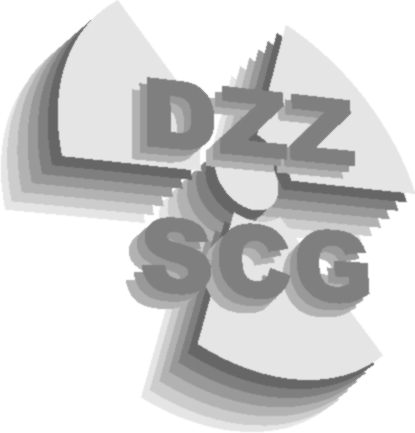 ЧЕРНОБИЉ30 година после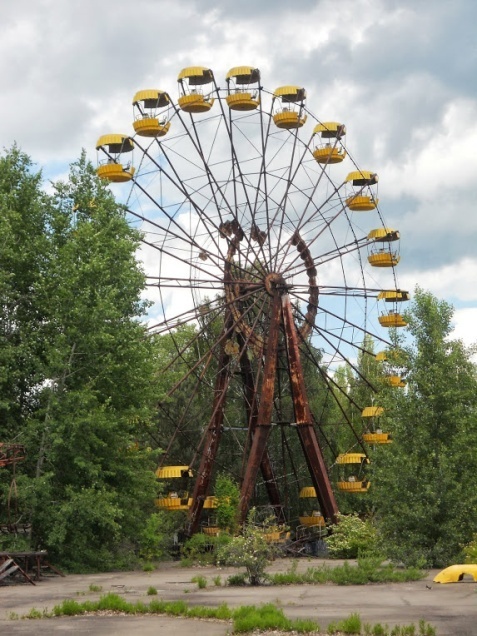 Београд, 26.април 2016. годинеИнститут за нуклеарне науке „Винча“08.30-11:30 Регистрација учесника09:30             Отварање скупа09:40-10:50  АКЦИДЕНТИ И МОНИТОРИНГМодератор: Иштван Бикит Марко Нинковић: УПОРЕДНИ ПРИКАЗ ПОВИШЕНОГ ИЗЛАГАЊА ЗРАЧЕЊУ  У ВЕЋИМ АКЦИДЕНТИМА И НУКЛЕАРНОМ ГОРИВОМ ЦИКЛУСУ УОПШТЕ  Гордана К. Пантелић, Марија М. Јанковић, Јелена Д. Крнета Николић, Драгана Ј. Тодоровић, Милица М. Рајачић, Наташа Б. Сарап: АКЦИДЕНТИ И МОНИТОРИНГ РАДИОАКТИВНОСТИВедрана Вулетић, Маја Еремић- Савковић, Славица Ивковић, Слађан Велинов: МЕЂУНАРОДНА И ДОМАЋА РЕГУЛАТИВА У ОБЛАСТИ ЗАШТИТЕ ОД ЗРАЧЕЊА НАКОН ЧЕРНОБИЉСКОГ АКЦИДЕНТА10:50-11:20  Кафе пауза11:20-13:00  РАДИОАКТИВНОСТ У ВАЗДУХУ И ПАДАВИНАМАМодератор: НЕВЕНКА АНТОВИЋДрагана Ј. Тодоровић, Милица М. Рајачић, Марија М. Јанковић, Јелена Д. Крнета Николић, Наташа Б. Сарап, Гордана К. Пантелић: РАДИОАКТИВНОСТ АТМОСФЕРЕ У ИНСТИТУТУ ЗА НУКЛЕАРНЕ НАУКЕ "ВИНЧА" У ПЕРИОДУ 1985-2015Ивана Вуканац, Сузана Богојевић, Мирјана Ђурашевић, Александар Кандић и Зоран Милошевић: ОДРЕЂИВАЊЕ ИЗОТОПА ПЛУТОНИЈУМА У ПРИЗЕМНИМ СЛОЈЕВИМА ВАЗДУХА НА ЛОКАЦИЈИ ВИНЧА-БЕОГРАД У ПЕРИОДУ ЧЕРНОБИЛСКОГ АКЦИДЕНТАСузана БОГОЈЕВИЋ, Ирена ТАНАСКОВИЋ, Весна АРСИЋ, Јована ИЛИЋ: Радиоактивност животне средине Републике Србије у периоду 1985.-2015. годинеТомислав АНЂЕЛИЋ, Ранка ЖИЖИЋ, Никола СВРКОТА, Ранко ЗЕКИЋ, Наташа Бјелица, Перко ВУКОТИЋ: 137Cs У ЖИВОТНОЈ СРЕДИНИ ЦРНЕ ГОРЕ (ОД 1999. ГОДИНЕ)13:00-15:00 ПОСТЕР СЕКЦИЈА И КОКТЕЛРАДИОАКТИВНОСТ У ХРАНИ И ВОДИРАДИОАКТИВНОСТ У ЗЕМЉИШТУ10Невенка М. Антовић, Перко Вукотић, Никола Свркота, Сергеј К.АндруховичPu-239+240 и Pu -238 у земљишту Црне Горе – поријекло и концентрације активности11Драгана КРСТИћ, Драгослав НИКЕЗИћ, Ненад СТЕВАНОВИћ, Владимир МАРКОВИћVERTICAL PROFILE OF  137Cs IN SOIL FIFTEEN YEARS AFTER CHERNOBYL NUCLEAR ACCIDENT12АНА ЧУЧУЛОВИЋ, РОДОЉУБ ЧУЧУЛОВИЋ, САША НЕСТОРОВИЋ И ДРАГАН ВЕСЕЛИНОВИЋЛИШАЈЕВИ-БИОМОНИТОРИ РАДИОАКТИВНОГ ЗАГАЂЕЊА ЖИВОТНЕ СРЕДИНЕ13Иванка Антовић, Далибор Стојановић, Никола Свркота, Ранка Жижић, Мирзета Хаџибрахимовић Цезијум-137 у биотским и абиотским узорцима са територије Новог Пазара 14Драгана КРСТИЋ, Марина ТОПУЗОВИЋ, Биљана МИЛЕНКОВИЋ, Јелена СТАЈИЋ Драгослав НИКЕЗИЋ, Драгана КОСТИЋ и Душица ВУЧИЋОДРЕђИВАЊЕ ТРАНСФЕР ФАКТОРА 137Cs ИЗ ТЛА У БИЉКЕ КОЈЕ СЕ КОРИСТЕ У ТРАДИЦИОНАЛНОЈ МЕДИЦИНИ 15Никола СВРКОТА, Невенка М. АНТОВИЋ, Томислав АНЂЕЛИЋОСНОВИ КОИНЦИДЕНТНОГ МЕТОДА МЈЕРЕЊА Cs -13416Слободан јовановић, Александар длабачANGLE 4 – НОВА ВЕРЗИЈА СОФТВЕРА ЗА ГАМА-СПЕКТРОМЕТРИЈУ1Бранислава МИТРОВИЋ, Јелена АЈТИЋ, Светлана ГРДОВИЋ, Велибор АНДРИЋ, Марко ЛАЗИЋ и Борјана ВРАЊЕШРАДИОЦЕЗИЈУМ У ЖИВОТНОЈ СРЕДИНИ ПЛАНИНСКИХ РЕГИОНА НА ТЕРИТОРИЈИ РЕПУБЛИКЕ СРБИЈЕ2Дубравка ВУКОВИЋ, Михаило ВИЋЕНТИЈЕВИЋ и Гордана ПАНТЕЛИЋКОНТРОЛА  РАДИОАКТИВНОСТИ  НАКОН  АКЦИДЕНТА У ЧЕРНОБИЉУ3Мирјана ћујић, Ана чучуловић, Јелена Петровић, Снежана ДраговићАнализа активности Cs-137 у гљивама са територије Србије од Чернобиљског акцидента до данашњих ДАНА4Иштван Бикит, Мирослав  Весковић, Јарослав Сливка,Миодраг Крмар, Љиљана ЧонкићЗагађење екосистема Дунава, земљишта и хране радионуклидима из Чернобиља5Иванка Антовић, Никола Свркота, Невенка М. АнтовићРадиоеколошка испитивања маринске средине јужног Јадрана (2008-2015)6Љиљана Јанковић Мандић, Снезана Драговић, Јелена Петровић ПРОСТОРНА И ВЕРТИКАЛНА ДИСТРИБУЦИЈА 137 Cs У ЗЕМЉИШТУ СРБИЈЕ 7Љиљана ГУЛАН Специфична активност Cs-137 у површинским узорцима земљишта Косова и Метохије (25 година након Чернобиља)8Ивана Ж. ВУКАШИНОВИЋ, Милош Б. РАЈКОВИЋ анд Драгана Ј. ТОДОРОВИЋDISTRIBUTION OF 137 Cs AND 40K IN ANTHROSOL SOIL AT THE EXPERIMENTAL FIELD „RADMILOVAC”9Биљана МИЛЕНКОВИЋ, Јелена СТАЈИЋ, Љиљана ГУЛАН и Драгослав НИКЕЗИЋКОНЦЕНТРАЦИЈА 137 Cs У ЗЕМЉИШТУ НА ТЕРИТОРИЈИ ГРАДА КРАГУЈЕВЦА